Об эффективности стерилизации неравновесной плазмой, полученной в тлеющем и барьерном разряде атмосферного давленияЮ.С. Акишев1,2, A.А. Балакирев1, В.Б. Каральник1, М.А. Медведев3, А.В. Петряков1, Н.И. Трушкин1, А.Г. Шафиков3, A.А. Кириллов4, A.В. Павлова4, Л.В. Симончик4, Н.В. Дудчик5, О.Е. Нежвинская51Троицкий институт инновационных и термоядерных исследований, г. Троицк,
     Московская область, Россия, shurik_na@bk.ru
2Московский инженерно-физический институт, г. Москва, Россия, akishev@triniti.ru
3Московский физико-технический институт, г. Долгопрудный, Московская область,
     Россия, ayrat.shafikov@phystech.edu
4Институт физики НАУ республики Беларусь им. Степанова, г. Минск, Беларусь
5Республиканское унитарное предприятие «Научно-практический центр гигиены»,
     г. Минск, БеларусьДоклад содержит экспериментальные результаты по стерилизации микроорганизмов в факеле неравновесной плазмы, генерируемом в стационарном тлеющем разряде и диэлектрическом барьерном разряде при атмосферном давлении. Плазмообразующие газы —азот, аргон, гелий и их смеси с кислородом. Полученные результаты позволяют нам разделить вклады различных активных частиц (таких как УФ-излучение, заряженные частицы) в суммарное бактерицидное действие источника плазмы. Полученные данные очень важны для понимания механизма стерилизации, что очень важно для оптимизации плазменных источников, используемых в биомедицине и плазменной медицине.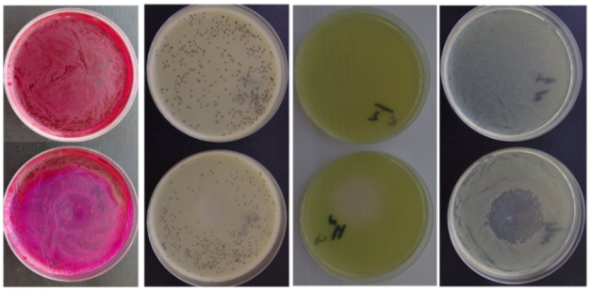            а) 		б)		 в)		г)Рис. 1. Обработка консорциума микроорганизмов струей плазмы тлеющего разряда постоянного тока в воздухе в течение 10 минут. Сверху — контрольные образцы, снизу — обработанные образцы. а) E. coli, б) S. aureus, в) P. aeruginosa, г) консорциум CG/N-1.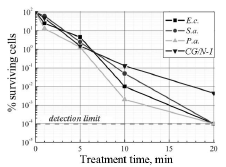 Рис. 2. Выживание микроорганизмов и консорциума в результате обработки в плазме.